TEMAT KOMPLEKSOWY: POLSKA- MOJA OJCZYZNADzień I04.05.2020r. (PONIEDZIAŁEK) Temat dnia: JESTEM POLAKIEMTemat 1: „Polska – nasza ojczyzna” – wprowadzenielitery „p”, „P” na podstawie wyrazu „Polska”.„Polska – nasza ojczyzna” – słuchanie opowiadania D. Kossakowskiej.Poldek, Paweł i Pola mieszkają w Polsce. Chodzą do szkoły i uczą sięw tej samej klasie. Dzisiaj prezentują stroje z różnych stron Polski. Stojąprzy mapie, a Pola pokazuje naszą najdłuższą rzekę – Wisłę. Dzieciwiedzą też, że naszą stolicą jest Warszawa. Wiedzą, gdzie leżą góryi jak nazywa się nasze morze. Wszyscy podziwiają nasz piękny kraj.Dzieci są dumne z tego, że są Polakami.Rozmowa na temat opowiadania.- Gdzie mieszka Poldek, Paweł i Pola?- co dzisiaj prezentują dzieci?- Gdzie stoją dzieci?- co pokazuje Pola?- Jakie miasto jest stolicą Polski?- z czego dumne są dzieci?Wyszukiwanie na ilustracji przedmiotów, których nazwy zawierajągłoskę „p”.Karta pracy, cz. 4, s. 18.Dzieci oglądają ilustrację i wymieniają nazwy zawierające głoskę p:mapa, Polska, pióro, spódnica, czapka, palec, pas, piegi, wypieki (natwarzy), podłoga, paski, kapelusz.Analiza i synteza słuchowa wyrazu „Polska”.- Wybrzmiewanie sylab (Pol-ska) i głosek (P-o-l-s-k-a).- Wypowiadanie sylab połączone z klaskaniem.- Wypowiadanie kolejnych głosek wyrazu Polska.- Liczenie głosek w wyrazie Polska (6).Określenie położenia głoski odpowiadającej literze „p”.- Podawanie wyrazów z głoską p w nagłosie (pudel, palma, pajac),śródgłosie (opaska, koperta, łopata), wygłosie (sklep, trop, syrop).- Określenie rodzaju głoski p (spółgłoska).- Wybrzmiewanie sylab w wyrazie połączone z tupaniem, uderzaniemo uda.Demonstracja litery „p” pisanej małej i wielkiej – porównanie jej z literądrukowaną.- Pokaz pisania litery p, P bez liniatury – zwrócenie uwagi na kierunekpisania.- Omówienie miejsca zapisu litery p małej i wielkiej w liniaturze.- Analiza kształtu litery p, P.- Ćwiczenia ręki przygotowujące do pisania – zaciskanie pięści, prostowaniepalców, naśladowanie gry na pianinie, klaskanie.- Lepienie litery p pisanej małej i wielkiej z plasteliny.Nauka pisania litery „p”, „P”.- Ćwiczenia w pisaniu litery p, P palcem w powietrzu, na dywanie, nablacie stolika, na plecach kolegi lub koleżanki.Ćwiczenia w czytaniu tekstu.Karta pracy, cz. 4, s. 18.Temat 2: „Piękna nasza Polska cała”– rysowanie pastelami olejnymi lub innymi dostępnymi w domuZwrócenie uwagi na przedstawienie charakterystycznych cech malowanychmiejsc.Oglądanie ilustracji przestawiających różne zakątki Polski, wskazywaniena mapie dużych miast, morza, rzek, gór.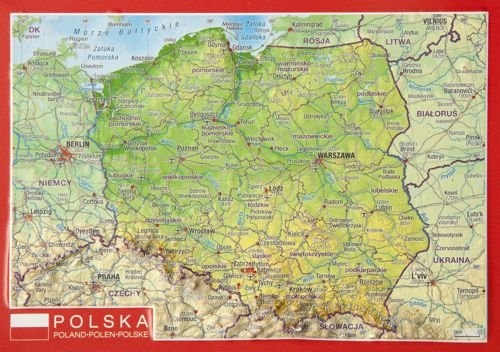 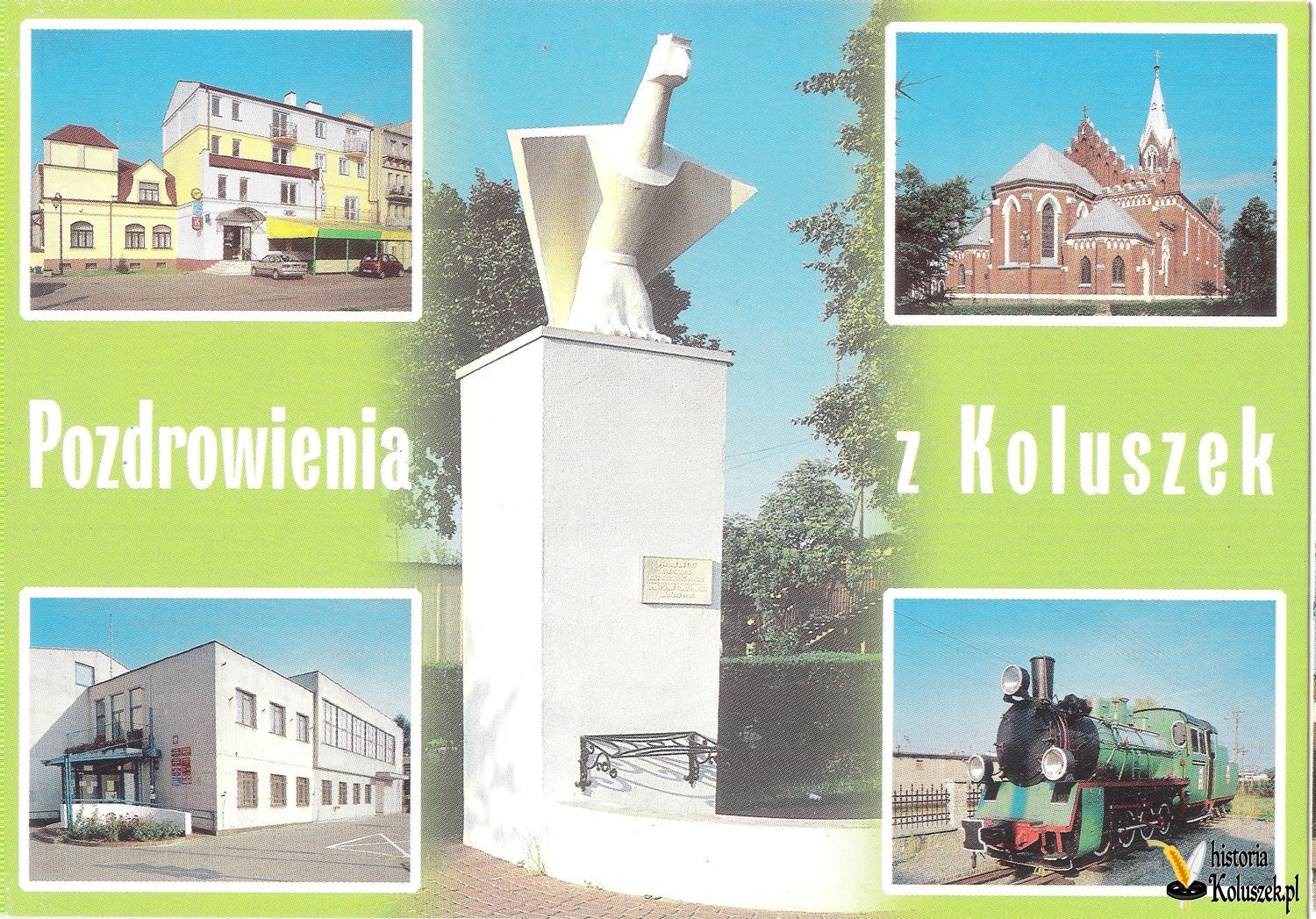 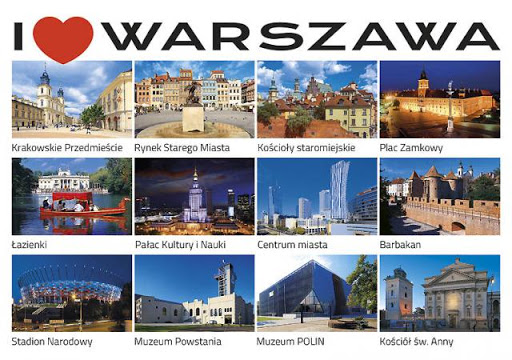 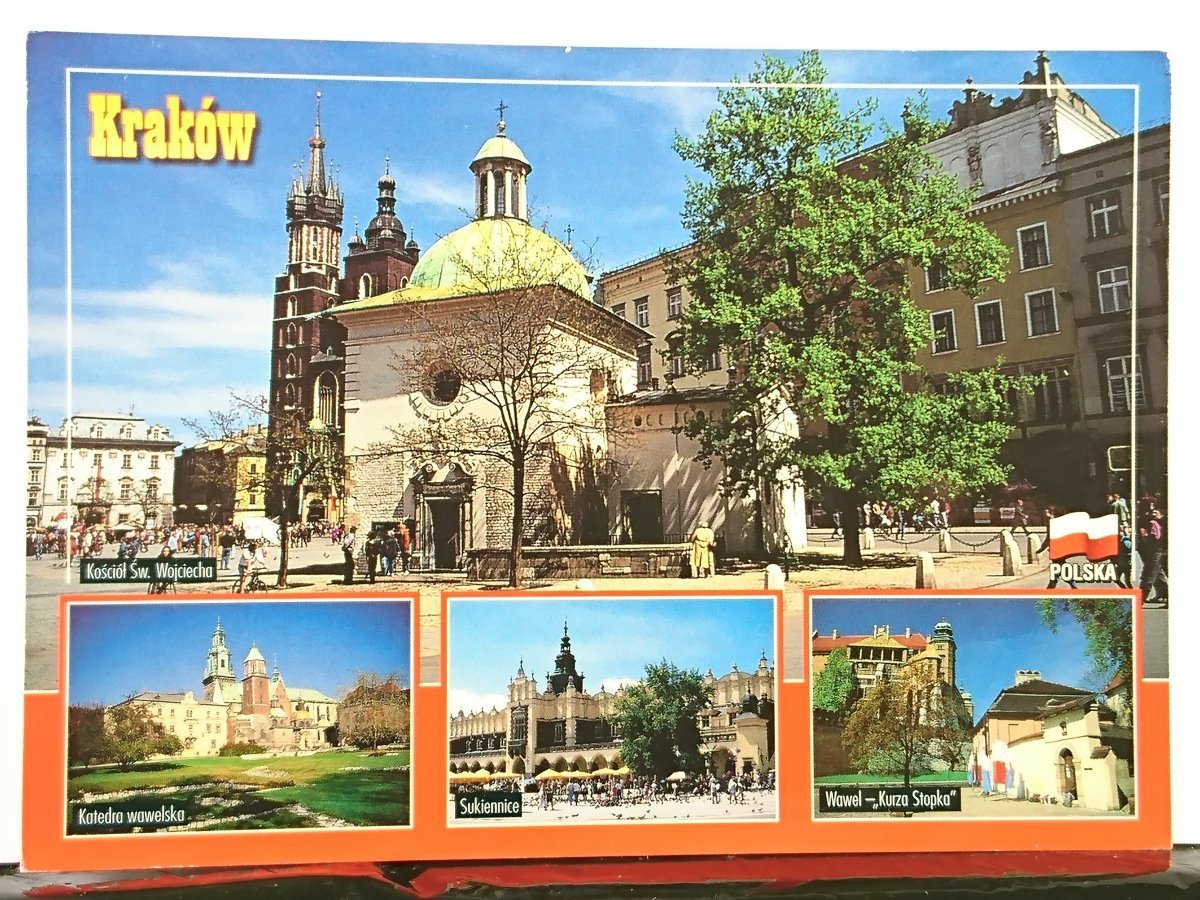 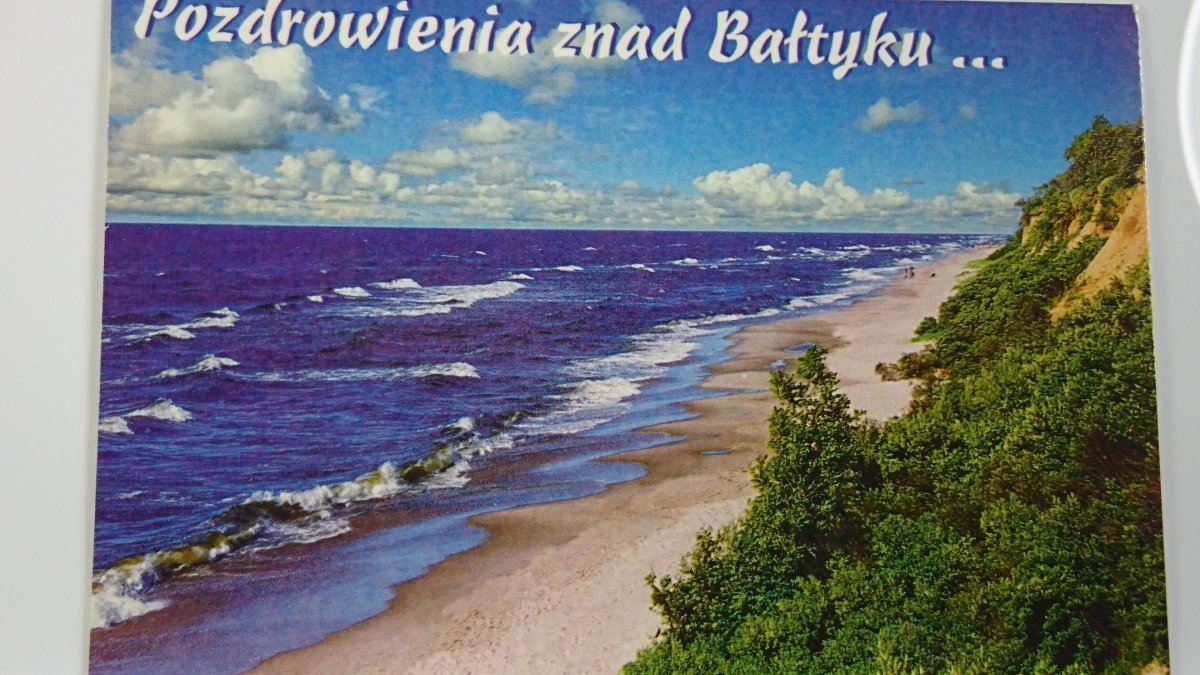 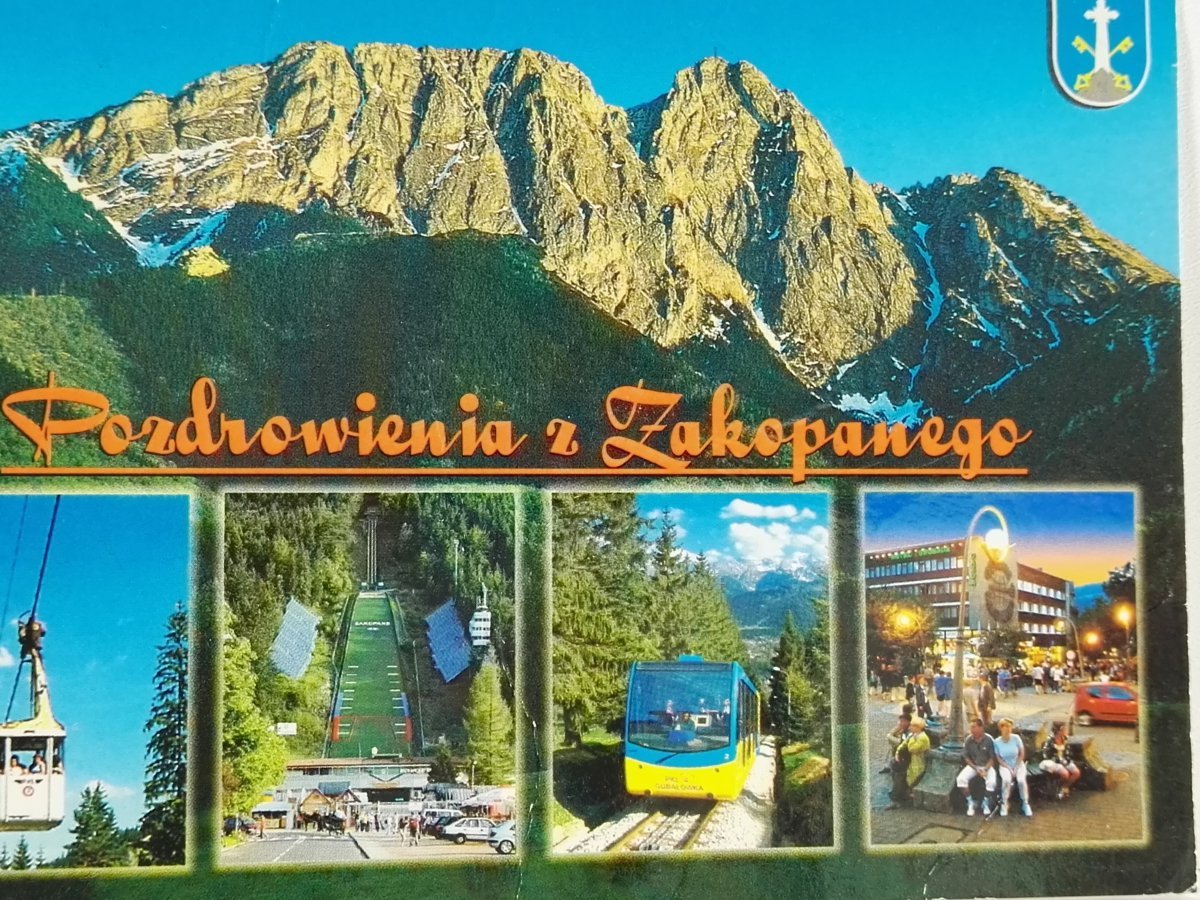 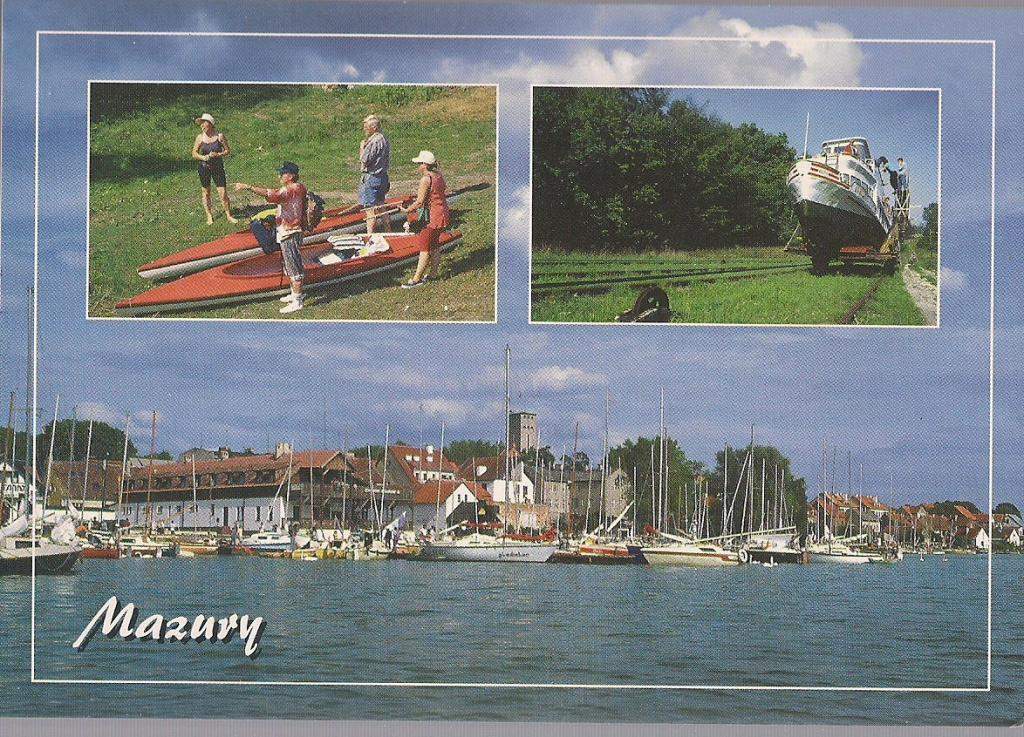 Karty pracy do wykonania w domu „Sześciolatek. Razem się uczymy”cz.4- karty pracy  (str. 18-19)
„Pięciolatek. Razem się uczymy”cz.4-karty pracy (str.18-19)Zabawy ruchowe przy muzyce ( propozycje na bieżący tydzień)Śpiewające Brzdące - Muzyczne stop!
https://www.youtube.com/watch?v=dqk_IongIzIŚpiewające Brzdące - Dziki taniec
https://www.youtube.com/watch?v=f3gGhqXZWE0Gimnastyka na wesoło
https://www.youtube.com/watch?v=351fw50UOn8Powodzenia! Do jutra!